«Διακοπή κυκλοφορίας στην οδό Υψηλάντου»Η Διεύθυνση Τεχνικών Έργων - Δόμησης – Δικτύων και Ενέργειας (Τμήμα Οδοποιίας και Εγγειοβελτιωτικών Έργων) του Δήμου Λαμιέων σας ενημερώνει ότι, την Τετάρτη 1/4/2015 από τις 15:30 μ.μ έως και ώρα 17:00 μμ θα γίνει διακοπή της κυκλοφορίας στο τμήμα της οδού Υψηλάντου από την οδό Τσιριμώκου έως την οδό Σκληβανιώτη λόγω της κηδείας του πρώην Δημάρχου Λαμιέων Λάμπρου Παπαδήμα στον Ιερό Μητροπολιτικό Ναό. Παρακαλούμε για την κατανόηση και τη συνεργασία των δημοτών.Από το Γραφείο Τύπου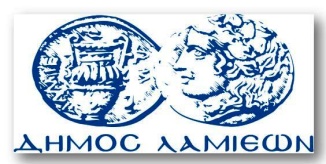         ΠΡΟΣ: ΜΜΕ                                                            ΔΗΜΟΣ ΛΑΜΙΕΩΝ                                                                     Γραφείου Τύπου                                                               & Επικοινωνίας                                                       Λαμία, 1/4/2015